关于开展2017CCDC机器博弈特邀专题学术会议的通知由中国人工智能学会机器博弈专业委员会向第29届中国控制与决策会议(2017CCDC)申请的机器博弈特邀专题分会场会议，定于2017年7月27日在重庆互联网学院举办，真诚地邀请您及其他作者到会宣读论文并参加学术研讨，同时欢迎对本会感兴趣的非论文作者参加会议。现将有关事项通知如下：学术会议内容会议主持人：东北大学 徐心和教授会议报告：1．邱虹坤：基于机器博弈的技术融合2．吕伟华：UCT算法在亚马逊棋搜索引擎中的应用3．张子阳：不围棋机器博弈算法的改进与并行优化4．张浩然：基于LMS算法的线性评估函数在苏拉卡尔塔棋中的应用5．高  强：一种基于知识的德州扑克博弈系统设计与实现6．徐心和：深度学习与未来人工智能二、 时间与地点安排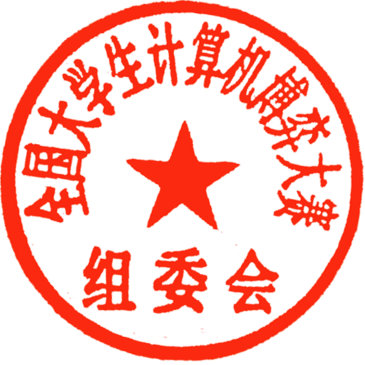 1．会议时间：2017年7月27日，13:30~16:30。2．会议地点；重庆互联网学院。3．会议注册：论文作者已提前交纳论文注册费，非论文作者不需交纳注册费，会议期间食宿自理。温馨提示：本次会议与2017年中国大学生计算机博弈大赛暨第十一届中国计算机博弈锦标赛同期举行。请参会人员注意报到时发放的详细日程。交通指南重庆北站或重庆江北机场——重庆互联网学院乘坐地铁3号线，从重庆机场——红旗河沟站，转乘地铁6号线大竹林站，时间30分钟左右，车费8元以内，再步行1.9公里到达重庆互联网学院。直接从火车站打车，约10公里，费用30元左右；直接从机场打车，约30公里，费用60元左右。其它信息详见网站：http://comutergames.caai.cn/。中国人工智能学会机器博弈专业委员会全国大学生计算机博弈大赛组委会(代章)2017年6月19